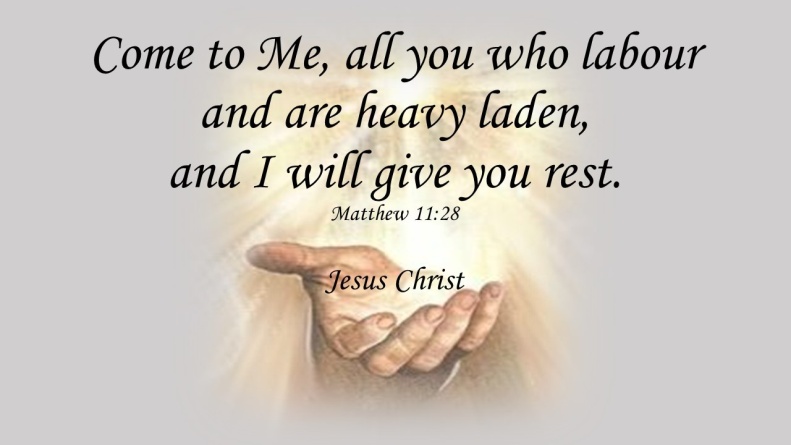 An Overview of the 2022-2023 PW/Horizons Bible Study2022 SPRING GATHERING OF PRESBYTERIAN WOMEN OF THE PRESBYTERY OF NORTHERN PLAINSOn Saturday, April 30, 2022 At First Presbyterian Church, Colgate, NDWith Registration at 10:00 a.m.For a Cost of $15.00 payable to PWPRSVP by April 25 to Lana Schultz at 701.238.4538 or lanaj0@casselton.netItems being collected for mission are:$10 Gift Cards for: All About You Adoptions  to build families & Lila Mae’s House  to empower survivors of sex traffickingANDSchool Bags made from Gift of Heart kit pattern for Presbyterian Disaster Assistance